Merci de retourner le formulaire dûment rempli à l’adresse suivante: dominique.hovington@clg.qc.ca.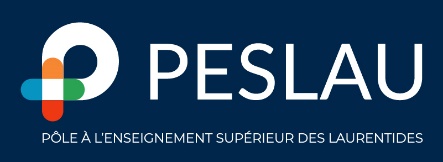 Concours de financement  Année 2022-2023       Lettre d’intentionPour remplir ce formulaire, veuillez svp vous reporter au document PESLAU —Guide d’instructions — Concours année 2022-2023.Concours de financement  Année 2022-2023       Lettre d’intentionPour remplir ce formulaire, veuillez svp vous reporter au document PESLAU —Guide d’instructions — Concours année 2022-2023.Concours de financement  Année 2022-2023       Lettre d’intentionPour remplir ce formulaire, veuillez svp vous reporter au document PESLAU —Guide d’instructions — Concours année 2022-2023.Concours de financement  Année 2022-2023       Lettre d’intentionPour remplir ce formulaire, veuillez svp vous reporter au document PESLAU —Guide d’instructions — Concours année 2022-2023.Concours de financement  Année 2022-2023       Lettre d’intentionPour remplir ce formulaire, veuillez svp vous reporter au document PESLAU —Guide d’instructions — Concours année 2022-2023.Concours de financement  Année 2022-2023       Lettre d’intentionPour remplir ce formulaire, veuillez svp vous reporter au document PESLAU —Guide d’instructions — Concours année 2022-2023.TITRE DU PROJET TITRE DU PROJET TITRE DU PROJET TITRE DU PROJET TITRE DU PROJET TITRE DU PROJET TITRE DU PROJET TITRE DU PROJET ÉTABLISSEMENTS PARTENAIRES DU PROJETÉTABLISSEMENTS PARTENAIRES DU PROJETÉTABLISSEMENTS PARTENAIRES DU PROJET Cégep de Saint-Jérôme Collège Lionel-Groulx Cégep de Saint-Jérôme Collège Lionel-Groulx Cégep de Saint-Jérôme Collège Lionel-Groulx Cégep de Saint-Jérôme Collège Lionel-Groulx Cégep de Saint-Jérôme Collège Lionel-Groulx Université du Québec en Outaouais Université du Québec en Abitibi-Témiscamingue Autre(s) organisation(s) Université du Québec en Outaouais Université du Québec en Abitibi-Témiscamingue Autre(s) organisation(s) Université du Québec en Outaouais Université du Québec en Abitibi-Témiscamingue Autre(s) organisation(s) Université du Québec en Outaouais Université du Québec en Abitibi-Témiscamingue Autre(s) organisation(s) Université du Québec en Outaouais Université du Québec en Abitibi-Témiscamingue Autre(s) organisation(s)Si vous avez coché Autre(s) organisation(s), veuillez préciser. Si vous avez coché Autre(s) organisation(s), veuillez préciser. Si vous avez coché Autre(s) organisation(s), veuillez préciser. Si vous avez coché Autre(s) organisation(s), veuillez préciser. Si vous avez coché Autre(s) organisation(s), veuillez préciser. Si vous avez coché Autre(s) organisation(s), veuillez préciser. Si vous avez coché Autre(s) organisation(s), veuillez préciser. Si vous avez coché Autre(s) organisation(s), veuillez préciser. Si vous avez coché Autre(s) organisation(s), veuillez préciser. Si vous avez coché Autre(s) organisation(s), veuillez préciser. SOMME QUE VOUS PRÉVOYEZ DEMANDER AU PESLAUSOMME QUE VOUS PRÉVOYEZ DEMANDER AU PESLAUSOMME QUE VOUS PRÉVOYEZ DEMANDER AU PESLAUSOMME QUE VOUS PRÉVOYEZ DEMANDER AU PESLAUSOMME QUE VOUS PRÉVOYEZ DEMANDER AU PESLAUSOMME QUE VOUS PRÉVOYEZ DEMANDER AU PESLAUSOMME QUE VOUS PRÉVOYEZ DEMANDER AU PESLAUSOMME QUE VOUS PRÉVOYEZ DEMANDER AU PESLAUÀ ce stade-ci du processus, veuillez svp indiquer un montant approximatif entre 5000 $ et 70 000 $ selon la nature de votre projet. Le montant pourra varier légèrement lors du dépôt du projet.À ce stade-ci du processus, veuillez svp indiquer un montant approximatif entre 5000 $ et 70 000 $ selon la nature de votre projet. Le montant pourra varier légèrement lors du dépôt du projet.À ce stade-ci du processus, veuillez svp indiquer un montant approximatif entre 5000 $ et 70 000 $ selon la nature de votre projet. Le montant pourra varier légèrement lors du dépôt du projet.À ce stade-ci du processus, veuillez svp indiquer un montant approximatif entre 5000 $ et 70 000 $ selon la nature de votre projet. Le montant pourra varier légèrement lors du dépôt du projet.À ce stade-ci du processus, veuillez svp indiquer un montant approximatif entre 5000 $ et 70 000 $ selon la nature de votre projet. Le montant pourra varier légèrement lors du dépôt du projet.À ce stade-ci du processus, veuillez svp indiquer un montant approximatif entre 5000 $ et 70 000 $ selon la nature de votre projet. Le montant pourra varier légèrement lors du dépôt du projet.À ce stade-ci du processus, veuillez svp indiquer un montant approximatif entre 5000 $ et 70 000 $ selon la nature de votre projet. Le montant pourra varier légèrement lors du dépôt du projet.À ce stade-ci du processus, veuillez svp indiquer un montant approximatif entre 5000 $ et 70 000 $ selon la nature de votre projet. Le montant pourra varier légèrement lors du dépôt du projet.À ce stade-ci du processus, veuillez svp indiquer un montant approximatif entre 5000 $ et 70 000 $ selon la nature de votre projet. Le montant pourra varier légèrement lors du dépôt du projet.À ce stade-ci du processus, veuillez svp indiquer un montant approximatif entre 5000 $ et 70 000 $ selon la nature de votre projet. Le montant pourra varier légèrement lors du dépôt du projet.OBJECTIFSOBJECTIFSOBJECTIFSOBJECTIFSOBJECTIFSOBJECTIFSOBJECTIFSOBJECTIFSÀ quel parcours de formation votre projet s’applique-t-il?À quel parcours de formation votre projet s’applique-t-il?À quel parcours de formation votre projet s’applique-t-il?À quel parcours de formation votre projet s’applique-t-il?À quel parcours de formation votre projet s’applique-t-il?À quel parcours de formation votre projet s’applique-t-il?À quel parcours de formation votre projet s’applique-t-il?À quel parcours de formation votre projet s’applique-t-il? Formation des étudiantes et des étudiants issus des communautés autochtones Formation des étudiantes et des étudiants de première génération Formation conduisant à l’enseignement au primaire et au secondaire Formation en lien avec les technologies de l’information (TI) dans la perspective de favoriser l’attractivité de ces programmes auprès des jeunes du secondaire, notamment auprès des filles.   Formation des étudiantes et des étudiants issus des communautés autochtones Formation des étudiantes et des étudiants de première génération Formation conduisant à l’enseignement au primaire et au secondaire Formation en lien avec les technologies de l’information (TI) dans la perspective de favoriser l’attractivité de ces programmes auprès des jeunes du secondaire, notamment auprès des filles.   Formation des étudiantes et des étudiants issus des communautés autochtones Formation des étudiantes et des étudiants de première génération Formation conduisant à l’enseignement au primaire et au secondaire Formation en lien avec les technologies de l’information (TI) dans la perspective de favoriser l’attractivité de ces programmes auprès des jeunes du secondaire, notamment auprès des filles.   Formation des étudiantes et des étudiants issus des communautés autochtones Formation des étudiantes et des étudiants de première génération Formation conduisant à l’enseignement au primaire et au secondaire Formation en lien avec les technologies de l’information (TI) dans la perspective de favoriser l’attractivité de ces programmes auprès des jeunes du secondaire, notamment auprès des filles.   Formation des étudiantes et des étudiants issus des communautés autochtones Formation des étudiantes et des étudiants de première génération Formation conduisant à l’enseignement au primaire et au secondaire Formation en lien avec les technologies de l’information (TI) dans la perspective de favoriser l’attractivité de ces programmes auprès des jeunes du secondaire, notamment auprès des filles.   Formation des étudiantes et des étudiants issus des communautés autochtones Formation des étudiantes et des étudiants de première génération Formation conduisant à l’enseignement au primaire et au secondaire Formation en lien avec les technologies de l’information (TI) dans la perspective de favoriser l’attractivité de ces programmes auprès des jeunes du secondaire, notamment auprès des filles.   Formation des étudiantes et des étudiants issus des communautés autochtones Formation des étudiantes et des étudiants de première génération Formation conduisant à l’enseignement au primaire et au secondaire Formation en lien avec les technologies de l’information (TI) dans la perspective de favoriser l’attractivité de ces programmes auprès des jeunes du secondaire, notamment auprès des filles.   Formation des étudiantes et des étudiants issus des communautés autochtones Formation des étudiantes et des étudiants de première génération Formation conduisant à l’enseignement au primaire et au secondaire Formation en lien avec les technologies de l’information (TI) dans la perspective de favoriser l’attractivité de ces programmes auprès des jeunes du secondaire, notamment auprès des filles.  Quel(s) objectif(s) parmi les suivants votre projet vise-t-il?  Quel(s) objectif(s) parmi les suivants votre projet vise-t-il?  Quel(s) objectif(s) parmi les suivants votre projet vise-t-il?  Quel(s) objectif(s) parmi les suivants votre projet vise-t-il?  Quel(s) objectif(s) parmi les suivants votre projet vise-t-il?  Quel(s) objectif(s) parmi les suivants votre projet vise-t-il?  Quel(s) objectif(s) parmi les suivants votre projet vise-t-il?  Quel(s) objectif(s) parmi les suivants votre projet vise-t-il?  Quel(s) objectif(s) parmi les suivants votre projet vise-t-il?  Quel(s) objectif(s) parmi les suivants votre projet vise-t-il?   Favoriser l’accessibilité aux études collégiales ou universitaires et le recrutement étudiant Favoriser la persévérance scolaire et la réussite étudiante dans le continuum cégep-université Favoriser le développement de stratégies pédagogiques innovantes et la fluidité de transition des parcours Mutualiser des ressources interordres (humaines, matérielles ou financières) Contribuer au développement régional et répondre à des besoins d’adéquation formation emploi. Favoriser l’accessibilité aux études collégiales ou universitaires et le recrutement étudiant Favoriser la persévérance scolaire et la réussite étudiante dans le continuum cégep-université Favoriser le développement de stratégies pédagogiques innovantes et la fluidité de transition des parcours Mutualiser des ressources interordres (humaines, matérielles ou financières) Contribuer au développement régional et répondre à des besoins d’adéquation formation emploi. Favoriser l’accessibilité aux études collégiales ou universitaires et le recrutement étudiant Favoriser la persévérance scolaire et la réussite étudiante dans le continuum cégep-université Favoriser le développement de stratégies pédagogiques innovantes et la fluidité de transition des parcours Mutualiser des ressources interordres (humaines, matérielles ou financières) Contribuer au développement régional et répondre à des besoins d’adéquation formation emploi. Favoriser l’accessibilité aux études collégiales ou universitaires et le recrutement étudiant Favoriser la persévérance scolaire et la réussite étudiante dans le continuum cégep-université Favoriser le développement de stratégies pédagogiques innovantes et la fluidité de transition des parcours Mutualiser des ressources interordres (humaines, matérielles ou financières) Contribuer au développement régional et répondre à des besoins d’adéquation formation emploi. Favoriser l’accessibilité aux études collégiales ou universitaires et le recrutement étudiant Favoriser la persévérance scolaire et la réussite étudiante dans le continuum cégep-université Favoriser le développement de stratégies pédagogiques innovantes et la fluidité de transition des parcours Mutualiser des ressources interordres (humaines, matérielles ou financières) Contribuer au développement régional et répondre à des besoins d’adéquation formation emploi. Favoriser l’accessibilité aux études collégiales ou universitaires et le recrutement étudiant Favoriser la persévérance scolaire et la réussite étudiante dans le continuum cégep-université Favoriser le développement de stratégies pédagogiques innovantes et la fluidité de transition des parcours Mutualiser des ressources interordres (humaines, matérielles ou financières) Contribuer au développement régional et répondre à des besoins d’adéquation formation emploi. Favoriser l’accessibilité aux études collégiales ou universitaires et le recrutement étudiant Favoriser la persévérance scolaire et la réussite étudiante dans le continuum cégep-université Favoriser le développement de stratégies pédagogiques innovantes et la fluidité de transition des parcours Mutualiser des ressources interordres (humaines, matérielles ou financières) Contribuer au développement régional et répondre à des besoins d’adéquation formation emploi. Favoriser l’accessibilité aux études collégiales ou universitaires et le recrutement étudiant Favoriser la persévérance scolaire et la réussite étudiante dans le continuum cégep-université Favoriser le développement de stratégies pédagogiques innovantes et la fluidité de transition des parcours Mutualiser des ressources interordres (humaines, matérielles ou financières) Contribuer au développement régional et répondre à des besoins d’adéquation formation emploi. Favoriser l’accessibilité aux études collégiales ou universitaires et le recrutement étudiant Favoriser la persévérance scolaire et la réussite étudiante dans le continuum cégep-université Favoriser le développement de stratégies pédagogiques innovantes et la fluidité de transition des parcours Mutualiser des ressources interordres (humaines, matérielles ou financières) Contribuer au développement régional et répondre à des besoins d’adéquation formation emploi. Favoriser l’accessibilité aux études collégiales ou universitaires et le recrutement étudiant Favoriser la persévérance scolaire et la réussite étudiante dans le continuum cégep-université Favoriser le développement de stratégies pédagogiques innovantes et la fluidité de transition des parcours Mutualiser des ressources interordres (humaines, matérielles ou financières) Contribuer au développement régional et répondre à des besoins d’adéquation formation emploi.Précisez en 1500 caractères (maximum) comment votre projet satisfait plusieurs des objectifs cochés ci-dessus. Si votre projet ne vise aucun de ces objectifs, il ne sera pas évalué par le jury. Précisez en 1500 caractères (maximum) comment votre projet satisfait plusieurs des objectifs cochés ci-dessus. Si votre projet ne vise aucun de ces objectifs, il ne sera pas évalué par le jury. Précisez en 1500 caractères (maximum) comment votre projet satisfait plusieurs des objectifs cochés ci-dessus. Si votre projet ne vise aucun de ces objectifs, il ne sera pas évalué par le jury. Précisez en 1500 caractères (maximum) comment votre projet satisfait plusieurs des objectifs cochés ci-dessus. Si votre projet ne vise aucun de ces objectifs, il ne sera pas évalué par le jury. Précisez en 1500 caractères (maximum) comment votre projet satisfait plusieurs des objectifs cochés ci-dessus. Si votre projet ne vise aucun de ces objectifs, il ne sera pas évalué par le jury. Précisez en 1500 caractères (maximum) comment votre projet satisfait plusieurs des objectifs cochés ci-dessus. Si votre projet ne vise aucun de ces objectifs, il ne sera pas évalué par le jury. Précisez en 1500 caractères (maximum) comment votre projet satisfait plusieurs des objectifs cochés ci-dessus. Si votre projet ne vise aucun de ces objectifs, il ne sera pas évalué par le jury. Précisez en 1500 caractères (maximum) comment votre projet satisfait plusieurs des objectifs cochés ci-dessus. Si votre projet ne vise aucun de ces objectifs, il ne sera pas évalué par le jury. Précisez en 1500 caractères (maximum) comment votre projet satisfait plusieurs des objectifs cochés ci-dessus. Si votre projet ne vise aucun de ces objectifs, il ne sera pas évalué par le jury. Précisez en 1500 caractères (maximum) comment votre projet satisfait plusieurs des objectifs cochés ci-dessus. Si votre projet ne vise aucun de ces objectifs, il ne sera pas évalué par le jury. DESCRIPTION DU PROJET Et PERTINENCE DESCRIPTION DU PROJET Et PERTINENCE DESCRIPTION DU PROJET Et PERTINENCE DESCRIPTION DU PROJET Et PERTINENCE DESCRIPTION DU PROJET Et PERTINENCE DESCRIPTION DU PROJET Et PERTINENCE DESCRIPTION DU PROJET Et PERTINENCE DESCRIPTION DU PROJET Et PERTINENCE Maximum 2 000 caractèresMaximum 2 000 caractèresMaximum 2 000 caractèresMaximum 2 000 caractèresMaximum 2 000 caractèresMaximum 2 000 caractèresMaximum 2 000 caractèresMaximum 2 000 caractèresMaximum 2 000 caractèresMaximum 2 000 caractèresRESPONSABLE(S) DU DÉPÔT DU PROJET RESPONSABLE(S) DU DÉPÔT DU PROJET RESPONSABLE(S) DU DÉPÔT DU PROJET RESPONSABLE(S) DU DÉPÔT DU PROJET RESPONSABLE(S) DU DÉPÔT DU PROJET RESPONSABLE(S) DU DÉPÔT DU PROJET RESPONSABLE(S) DU DÉPÔT DU PROJET RESPONSABLE(S) DU DÉPÔT DU PROJET Nom(s)Nom(s)Nom(s)Nom(s)Titre(s) professionnel(s) et établissement(s)Titre(s) professionnel(s) et établissement(s)Titre(s) professionnel(s) et établissement(s)Courriel(s)Courriel(s)Courriel(s)MEMBRES PARTICIPANT AU PROJET MEMBRES PARTICIPANT AU PROJET MEMBRES PARTICIPANT AU PROJET MEMBRES PARTICIPANT AU PROJET MEMBRES PARTICIPANT AU PROJET MEMBRES PARTICIPANT AU PROJET MEMBRES PARTICIPANT AU PROJET MEMBRES PARTICIPANT AU PROJET MEMBRES PARTICIPANT AU PROJET NomNomNomNomTitre professionnel et 
unité administrativeTitre professionnel et 
unité administrativeÉtablissementÉtablissementParticipationParticipation